CMIC 2 – Unit 3							Name:  _____________________________Discovering Circles Using the applet on the mini unit website, complete the following steps and questions. Place the center of the circle on (0, 0).  Put the red dot on the circle on point (-1, 0). What is the radius of this circle?Look at the equation above the graph.  Write the equation as you see it. Now, put the center of the circle on (2, 1).  Put the other red doe on (0, 1).What is the radius of this circle?Look at the equation above the graph.  Write the equation as you see it.Now, put the center of the circle on (-1, 3).  Put the other red dot on (-4, 3). What is the radius of this circle?Look at the equation above the graph.  Write the equation as you see it. As the radius of your circle changes, what about the equation changes?As the coordinates of your circle change, how does the equation change?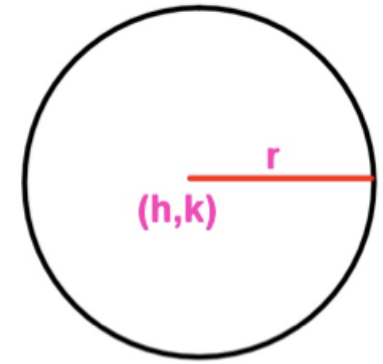 Given the following general circle, fill in the blanks of the provided ‘Standard Form’ of the equation of a circle. 